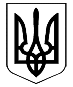 Перші вибори депутатів районних рад 25 жовтня 2020 року.БРОВАРСЬКА  РАЙОННА ТЕРИТОРІАЛЬНА  ВИБОРЧА КОМІСІЯ КИЇВСЬКОЇ ОБЛАСТІ  ПОСТАНОВАМісто Бровари«18» год. «20» хв.«07» жовтня 2020 року                                                                                №49Про порядок виготовлення виборчих бюлетенів з виборів депутатів Броварської районної ради  Київської області    НА ПЕРШИХ ВИБОРАХ ДЕПУТАТІВ РАЙОННИХ   РАД 25 ЖОВТНЯ 2020 РОКУ  Керуючись ч.1,2,3 ст.242 виборчого кодексу, Броварська виборча комісія постановляє: Укласти договір на виготовлення бюлетенів з підприємством виготовлювачем: ТОВ «Август Трейс»    Утворити контрольну комісію для виготовлення виборчих бюлетенів на підприємстві-виготовлювача, дотриманням вимог щодо знищення друкарських форм, технічних відходів, поліграфічного браку, помилково виготовлених виборчих бюлетенів у складі:Гладишко Ю.П.- заступник голови Броварської ТВКБрюхов В.Я.- член комісії Броварської ТВКХилько Ольга Іванівна - член комісії Броварської ТВКГолова Броварської районної територіальної виборчої комісії Київської області _________________Інеса ДІДУСЬ Секретар Броварської районної територіальноїВиборчої комісії Київської області________________ Вікторія СЕРДЮК